Picnic Offering – A Cool Million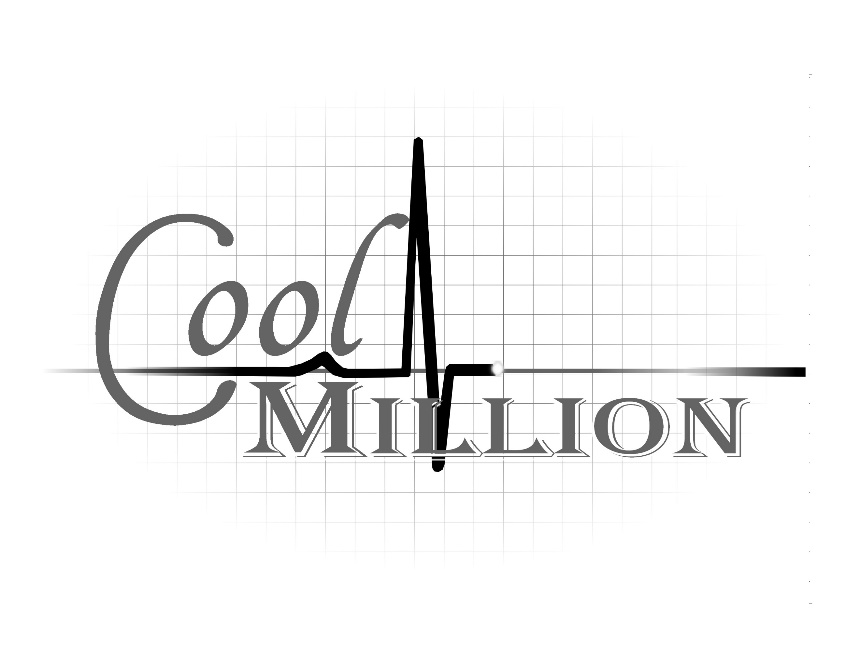 Sixty years ago, St. Paul’s dedicated the “Youth Center” with a gym and several classrooms. This building enabled the congregation to begin a Christian Elementary School 10 years later. As we celebrate the 60th anniversary of our first school building and the 50th anniversary of our school, we give thanks to God for the blessings we have received from him through this build and this ministry!On this Picnic Sunday weekend, we are designating gifts in the Picnic Offering Envelope for the Cool Million capital fund drive, much of which will go to upgrade and maintain our school building. Those attending the picnic can see the initial results of these gifts: the school playground has been repaved new swing sets are being installednew windows in the Centennial Gym (completing a multi-year effort to replace all the windows in the 1958 “Youth Center”).Projects that we hope to accomplish next summer include:replacing an aging heating system with a new HVAC system so that the entire school will be air conditionedremodeling the Centennial gym with shingles, ceiling treatment, sound system, stage lights, and electrical upgrade.In addition to our on-campus improvements, our tithe of the Cool Million offering will support missions around the globe. So far we have sent $20,000 to Costa Maya Ministries in Mexico, enabling them to purchase a used van that is essential for their ministry and place $13,000 into their building fund. We have already received $237,000 in gifts and another $400,000 in plans for giving for a total of $637,000. It will take all of that and more for the improvements to our school. Our hope is that we will receive sufficient gifts by January 2019 so that we can approve all of these improvements to our school in the summer of 2019.Any gift that you can give today or in the future toward a Cool Million in most appreciated. You may give online at www.stpaulmuskego.org/give, or clearly mark your offering “Cool Million.”  